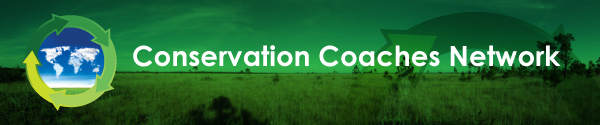 Conservation Coach Training Desarrollando Objetos de Conservación – Instrucciones del ejercicio (45 minutos)Propósito del ejercicio:  Practicar la facilitación de la selección del objeto de conservaciónFamiliarizarse con preguntas de sondeo.Esclarecer algunas de las dudas más comunes que surgen durante la selección del objeto de conservación Funciones:Entrenador/FacilitadorCo-facilitadorMiembros del equipoInstrucciones:Una vez elegidos los participantes, ellos deben decidir quién será el entrenador/facilitador y quién será el co-facilitador. También deben decidir dónde se situarán en la habitación.El entrenador/facilitador principal invita a que cada miembro del equipo a que escriba los potenciales objetos de conservación en post-its (un objeto de conservación por post-it) y a pegarlos en la pared (sin ningún orden en particular). Cada miembro puede escribir hasta 10 potenciales objetos de conservación. (8 – 10 minutos)El entrenador/facilitador guía al grupo en un proceso de agrupación de los objetos de conservación, concentrándolos por grupos de ecosistemas dominantes en primer lugar, pero luego considera especies o grupos de especies que puedan considerarse objetos de conservación únicos debido a su rol fundamental como especies claves, objetos de amenazas únicas, etc. El co-facilitador sirve como “apoyo” para el facilitador principal, ofreciéndole sugerencias o interviniendo en caso falte algo. También puede encargarse de capturar los puntos más importantes que han sido resaltado por los participantes y anotarlos en una hoja para compartir y discutir más adelante. El co-facilitador se encarga de llevar el tiempo.La agrupación es el centro del proceso y no debería tomar más de 30 minutos El entrenador/facilitador siempre dará la últimas palabras a los miembros del equipo.El instructor le pedirá a los miembros de los equipos que den sus opiniones y sugerencias a los facilitadores. 